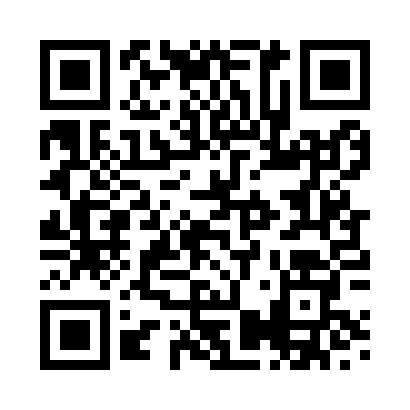 Prayer times for North Tuddenham, Norfolk, UKMon 1 Jul 2024 - Wed 31 Jul 2024High Latitude Method: Angle Based RulePrayer Calculation Method: Islamic Society of North AmericaAsar Calculation Method: HanafiPrayer times provided by https://www.salahtimes.comDateDayFajrSunriseDhuhrAsrMaghribIsha1Mon2:484:371:006:399:2311:112Tue2:494:381:006:399:2211:113Wed2:494:381:006:399:2211:114Thu2:504:391:006:389:2111:115Fri2:504:401:016:389:2111:116Sat2:514:411:016:389:2011:107Sun2:514:421:016:389:2011:108Mon2:524:431:016:379:1911:109Tue2:534:441:016:379:1811:1010Wed2:534:451:016:379:1711:0911Thu2:544:461:026:369:1611:0912Fri2:544:471:026:369:1511:0813Sat2:554:491:026:359:1411:0814Sun2:564:501:026:359:1311:0815Mon2:564:511:026:349:1211:0716Tue2:574:521:026:349:1111:0717Wed2:584:541:026:339:1011:0618Thu2:584:551:026:339:0911:0519Fri2:594:561:026:329:0811:0520Sat3:004:581:026:319:0611:0421Sun3:014:591:026:309:0511:0422Mon3:015:011:026:309:0411:0323Tue3:025:021:026:299:0211:0224Wed3:035:031:026:289:0111:0125Thu3:045:051:026:278:5911:0126Fri3:045:061:026:268:5811:0027Sat3:055:081:026:268:5610:5928Sun3:065:091:026:258:5510:5829Mon3:075:111:026:248:5310:5830Tue3:075:131:026:238:5110:5731Wed3:085:141:026:228:5010:56